    Workbook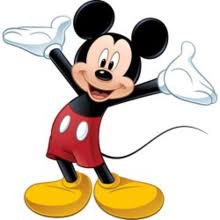 Activity A, p. 42: Συμπληρώστε τις 2 στήλες με Present Simple ή Past Simple. Προσοχή: μερικά ρήματα είναι ανώμαλα. Κοιτάτε στο Pupil’s book (p. 162) τα ανώμαλα ρήματα για βοήθεια.Activity A, συνέχεια: Χρησιμοποιήστε μερικά από τα παραπάνω ρήματα για να συμπληρώσετε τις ακόλουθες προτάσεις. Μπορεί να χρησιμοποιήσετε μερικά περισσότερο από 1 φορά.Άγνωστες λέξεις: discover= ανακαλύπτωbecome= γίνομαιPolish= Πολωνός,-ή paintings= πίνακες on the other hand= από την άλλη μεριάartist= καλλιτέχνηςscientist= επιστήμοναςthat’s why= γι αυτόunique= μοναδικόςgenius= ιδιοφυίαActivity C, p. 44Αντιστοιχίστε και ανακαλύψτε τι ξέρετε για διάφορους διάσημους ανθρώπους:Άγνωστες λέξεις:invent= εφευρίσκωnun= καλόγριαwas burnt at the stake= κάηκε στην πυράdeveloped the theory of relativity= ανέπτυξε τη θεωρία της σχετικότηταςwere awarded= επιβραβεύτηκανNobel Literature prize= βραβείο λογοτεχνίας ΝόμπελByzantine empire= Βυζαντινή αυτοκρατορίαpenicillin= πενικιλίνηhymn= ύμνοςPeace prize= βραβείο ειρήνηςActivity D, p. 44Συμπληρώστε με τις λέξεις που δίνονται:Άγνωστες λέξειςculture = πολιτισμόςtragedies = τραγωδίεςcomedies = κωμωδίεςplaywright = θεατρικός συγγραφέαςfavour= χάρηpoet = ποιητήςActivity A, p. 45Στην συνομιλία που βλέπετε, ένας αστυνομικός ανακρίνει την κα Άννι Κάρτερ, για μία ληστεία που έγινε στη γειτονιά της, σε ένα διαμέρισμα, 2 μέρες πριν. Ο διαρρήκτης έκλεψε ένα πολύτιμο κόσμημα από την κα Κέιτ Μπούλοκ. Γράψτε τις ερωτήσεις του αστυνομικού. (θυμηθείτε ότι αναφέρεται σε κάτι που έγινε στο παρελθόν)Άγνωστες λέξειςwas missing= έλειπεapartment= διαμέρισμαvaluable= πολύτιμοnecklace= κολιέςhesitate= διστάζωΑνώμαλα ρήματα (p. 162): θυμόμαστε τα 10 πρώτα (be-catch)